موفق باشیدنام: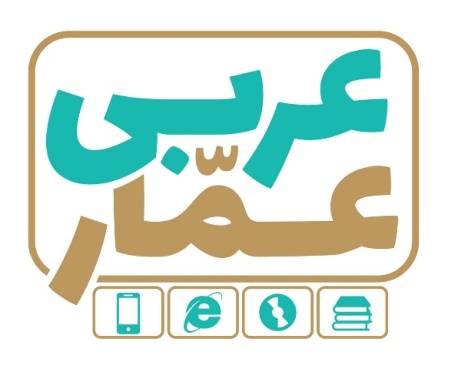 تاریخ امتحان:نام خانوادگی:ساعت برگزاری:نام دبیر طراح سوالات:درستکارمدت زمان امتحان:عربی دوازدهم فنینوبت اولعربی دوازدهم فنینوبت اولعربی دوازدهم فنینوبت اولردیفسؤالاتبارم۱معنی واژه های مشخص شده را بنویسید: الف ) کانَ بَینَهُم طالبٌ مُشاغِبٌ قلیلُ الَاَدَبِ........ ب) أيُحِبُّ أحَدُكُم أنْ يأكُلَ لَحْمَ أخيه . ............0.5۲تَرجِم الجُمَل التّالیةِ  : ( جملات زیر را ترجمه کنید )الف) الاِجتنابُ عَن کَلامٍ فیهِ اِساءَهٌ لِلاَدَبِ .ب) لِلطالبِ فی مَحضًرالمُعلِّمِ آدابٌ ، مَن یَلتَزِم بِها یَنجَح .ج) الغَيْبَةُ مِنْ أهَمِّ أسْبابِ قَطْعِ التَّواصُلِ بَيْنَ النّاسِ.د) کادَ المُعلِّمُ اَن یَکونَ رَسولاً.هـ) أَکثَرُ العَیبِ اَن تَعیبَ ما فیکَ مثلُهُ .5۳جمع یا مفرد کلمات زیر را بنویسید:                    عِباد : ...................              سِعر : ....................0.54در هر دسته، كلمه متفاوت از نظر معني را مشخص كنيد:الف)  أَبْيَض ۝  أكْبَر ۝   أحْمَر   ۝  أصْفَر   ۝            ب)  مَيْت ۝  مَصْنَع  ۝   مَطْبَع   ۝  مَكْتَبَة   ۝      0.5۵جملات زير را ترجمه كنيد و نوع فعل هاي مشخص شده را بنويسيد:(ماضی – مضارع – امر– نهي - مجهول )الف) إنَّما بُعْثْتُ لِأُتَمِّمَ مَكارِمَ الأخلاقِ.           ترجمه جمله : ..................................................     نوع فعل : .......................ب) اللهُمَّ كَما حَسَّنْتَ خَلْقي فَــحَسِّنْ خُلُقي. ترجمه جمله : ..................................................     نوع فعل : .......................1۶معني فعل هاي زير را بنويسيد:                                                                           27در جملات زیر، اسم تفضیل را بیابید و ترجمه آن را بنویسید:الف) لَيْلَةُ القَدْرِ خَيْرٌ مِنْ ألْفِ شَهْر.            اسم تفضيل : ..................   ترجمه آن: .................ب) أعْلَمُ النّاسِ مَنْ جَمَعَ عِلْمَ النّاسِ إلى عِلْمِهِ.        اسم تفضيل : ..................   ترجمه آن: ................18در هر جمله، موارد خواسته شده را بيابيد:الف)  السُّكوتُ ذَهَبٌ.                                   المبتدا: ..................ج) قَدْ أَنْزَلَ اللهُ سَكينَتَهُ عَلى رَسْلِهِ.                جار و مجرور : ...............د) عَداوَةُ العاقِلِ خَيْرلإ مِنْ صَداقَةِ الجاهِلِ.                الخَبَر : ...............1.59نقش دستوري (المحلّ الإعرابي) كلمات مشخص شده را بنويسيد:الف) الكَلامُ فِضَّةٌ.                ب) أحَبُّ  عِبادِ اللهِ إلى اللهِ أَنْفَعُـــهُم لِعِبادِهِ.110در جملات زیر، اسم فاعل، اسم مفعول و اسم مبالغه را بیابید و ترجمه أن ها را بنویسید:الف) سا تِرَ كُلِّ مَعْيوب.          ب) يا مَنْ يُحِبُّ المُحْسِنينَ.         ج) يا غَفّارَ الذُّنوبِ.			1۱۱صحيح يا غلط بودن جملات زير را بر اساس واقعيت بيان كنيد:الف)  حَرَّمَ اللهُ الغَيْبَةَ و الاِسْتِهزاءَ.  ..........ب) أفْضَلُ الأعْمالِ الكُسْبُ مِنَ الحَلالِ.      .........ج) التَّجَسُّسُ هو تَسْميةُ الآخَرينَ بالأسْماءِ القَبيحَةِ.  .........د) سَمّى بَعْضَ المُفَسِّرينَ سورَةَ الرَّحْمن بِسورَةِ الأخلاقِ.   .........۱۱۲ عَمليات رياضي زير را به عدد بنويسيد:الف) عَشَرَةٌ زائِدُ خَمْسَةٍ يُساوي خَمْسَةَ عَشَرَ.                       ..... = ...... + ......ب) ثَمانيةٌ في اِثْنَيْنِ يُساوي سِتَّةَ عَشَرَ.                               ..... = ...... ˟ .......ج) سِتَّة و سَبْعون ناقِصُ أَحَدَعَشَرَ يُساوي خَمْسَةً و سِتّين.       ..... = ...... –  ......د) مِئَةٌ تَقْسيمٌ عَلى أرْبَعَةٍ يُساوي خَمْسَةَ و عِشْرين.                ..... = ...... – .......3۱۳با استفاده از کلمات داده شده، مکالمه زیر را کامل کنید:بَنَفْسَجيُّ - القَميصِ -  تَفَضَّلي -  لَوْنٍ -   النَّوْعِ -  أرْخَصَکَمْ سِعْرُ هذا ............... الرِّجاليِّ ؟سِتّونَ ألْفَ تومانٍ.أريدُ .............. مِنْ هذا. هذه الأسْعارُ غاليَة.عَنْدَنا بِسِعْرِ خَمْسينَ ألْفَ تومانٍ. ............... أنْظُري.أيُّ ............. عِنْدَكُم؟أبْيَضُ و أسْوَدُ و ................ .رَجاءً، أَعْطِني قَميصاً مِنْ هذا ........... .     -  اَکتُب جِوابَاً قَصیراً:     - کَیفَ یَجِبُ الجُلوسُ اَمامَ المُعَلّمِ ؟۲